Year 6 House Captains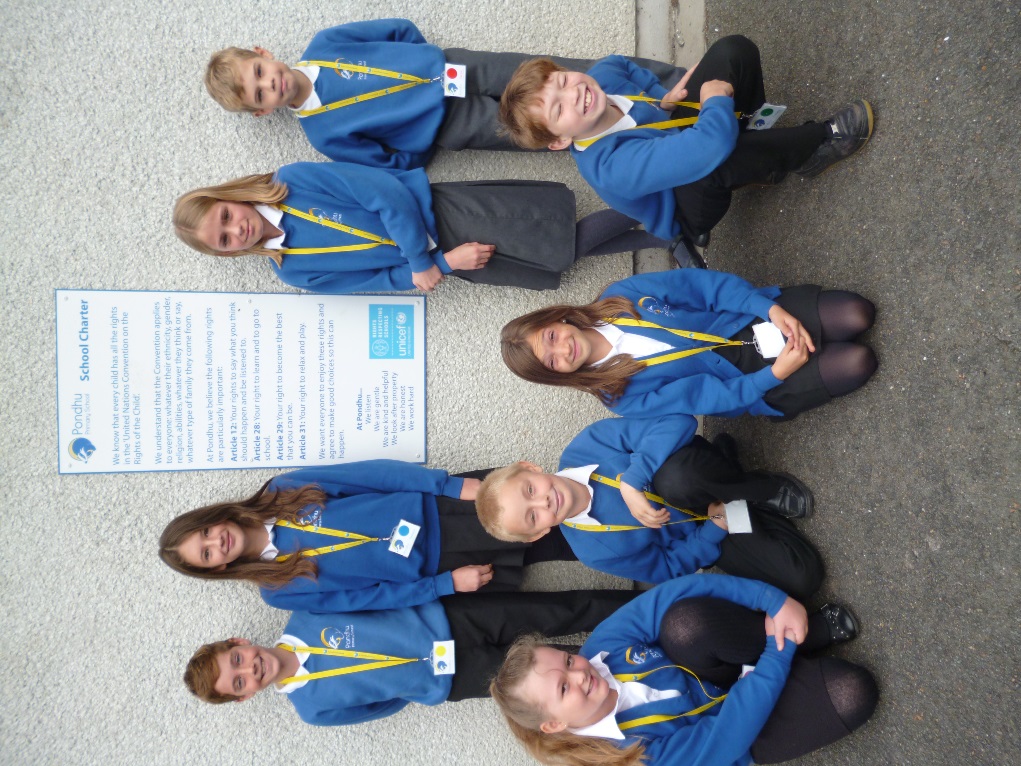 Cothele/Bill and JakTrerice/Harry and NiamhLanhydrock/Josh and GeorgiaTrelissick /Abigail and Summer